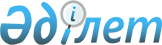 Алматы қаласында әлеуметтiк маңызы бар қатынастарының 2017-2019 жылдарға арналған тізбесін айқындау туралы
					
			Мерзімі біткен
			
			
		
					VI сайланған Алматы қаласы мәслихатының ХХІI сессиясының 2017 жылғы 6 қазандағы № 159 шешiмi. Алматы қаласы әдiлет департаментінде 2017 жылғы 24 қазанда № 1413 болып тіркелді. Мерзімі өткендіктен қолданыс тоқтатылды
      Қазақстан Республикасының 2001 жылғы 23 қаңтардағы "Қазақстан Республикасындағы жергілікті мемлекеттік басқару және өзін-өзі басқару туралы", 2003 жылғы 4 шілдедегі "Автомобиль көлігі туралы" заңдарына және Қазақстан Республикасы Инвестициялар және даму министрінің міндетін атқарушының 2015 жылғы 25 тамыздағы № 883 "Әлеуметтік маңызы бар жолаушылар тасымалдарын жүзеге асырумен байланысты тасымалдаушылардың шығындарын бюджет қаражаты есебінен субсидиялау қағидаларын бекіту туралы" бұйрығына сәйкес, VI сайланған Алматы қаласының мәслихаты ШЕШІМ ҚАБЫЛДАДЫ:
      1. Осы шешімнің қосымшасына сәйкес Алматы қаласында әлеуметтiк маңызы бар қатынастарының 2017-2019 жылдарға арналған тізбесі айқындалсын.
      2. VI сайланған Алматы қаласы мәслихатының XVI сессиясының "Алматы қаласында субсидиялауға жататын әлеуметтiк маңызы бар автомобиль қатынастарының 2017-2019 жылдарға арналған тізбесін айқындау туралы" 2017 жылғы 24 мамырдағы № 102 (нормативтік құқықтық актілерді мемлекеттік тіркеу Тізілімінде № 1379 болып тіркелген, 2017 жылғы 15 маусымда "Алматы ақшамы" және "Вечерний Алматы" газеттерінде жарияланған) шешімінің күші жойылды деп танылсын.
      3. Алматы қаласы мәслихатының аппараты Қазақстан Республикасының заңнамасымен белгіленген тәртіпте осы шешімді әділет органдарында мемлекеттік тіркеуді, кейіннен мерзімді баспа басылымдарында, Қазақстан Республикасы нормативтік құқықтық актілерінің Эталондық бақылау банкінде және Алматы қаласы мәслихатының ресми интернет-ресурсында ресми жариялауды қамтамасыз етсін.
      4. Осы шешімнің орындалуын бақылау Алматы қаласы мәслихатының еңбек, жұмыспен қамту және көлікті дамыту мәселелері жөніндегі тұрақты комиссиясының төрайымы Р. Бадаеваға жүктелсін.
      5. Осы шешім әділет органдарында мемлекеттік тіркелген күннен бастап күшіне енеді және ол алғаш ресми жарияланғаннан кейін күнтізбелік он күн өткен соң қолданысқа енгізіледі.
      Ескерту. Қосымша жаңа редакцияда - Алматы қаласы мәслихатының 08.04.2019 № 331 шешімімен (алғаш ресми жарияланғаннан кейін күнтізбелік он күн өткен соң қолданысқа енгізіледі). Алматы қаласындағы әлеуметтiк маңызы бар қатынастардың 2017-2019 жылдарға арналған тізбесі
					© 2012. Қазақстан Республикасы Әділет министрлігінің «Қазақстан Республикасының Заңнама және құқықтық ақпарат институты» ШЖҚ РМК
				
      VI сайланғанАлматы қаласы мәслихатыныңкезектен тыс XXII сессиясыныңтөрайымы

Н. Ниязова

      Алматы қаласымәслихатының

Қ. Қазанбаев
VI cайланған Алматы қаласы
мәслихатының кезетен тыс
XXII сессиясының
2017 жылғы 6 қазандағы
№ 159 шешіміне
Қосымша
№ р/с
Маршрут нөмірі
Маршрут атауы
1
1
2-ші Остроумов көшесі – "Алматы 1" теміржол вокзалы
2
2
"Алматы 1" теміржол вокзалы – "Горный Гигант" шағынауданы
3
3
"Орбита" шағынауданы – Әуежай (түнгі экспресс)
4
4
"Құрамыс" кенті – "Думан" шағынауданы
5
5
Қалдаяқов көшесі – Жібек Жолы көшесі – "Ақ Төбе" кенті
6
5а
Қалдаяқов көшесі – Жібек Жолы көшесі – Ұлы Отан Соғысының госпиталі
7
5б
Қалдаяқов көшесі – Жібек Жолы көшесі – "Ақ қайың" шипажайы 
8
7
"Алғабас" шағынауданы – "Рахат" кондитерлік фабрикасы
9
8
"Жас Қанат" шағынауданы – "Райымбек" метро бекеті
10
10
Мақатаев көшесі – "Алматы 1" теміржол вокзалы
11
11
"Думан" шағынауданы – "Абай" кенті (Абай саяжайлары)
12
12
"Қазақстан" қонақүйі – "Медеу" мұз айдыны
13
13
Қайырбеков көшесі – "Алматы 1" теміржол вокзалының көпірі
14
14
"Қарағайлы" кенті – "Асыл Арман" тұрғын үй кешені
15
15
"Алатау" совхозы – "Алтын Орда" базары
16
16
"Асыл Арман" тұрғын үй кешені – Қайырбеков көшесі
17
17
"Думан" шағынауданы – "Айнабұлақ 3" шағынауданы
18
18
Победа көшесі – Саин көшесі – Торайғыров көшесі
19
19
"Нұркент" шағынауданы – "Қазақфильм" шағынауданы
20
20
"Думан" шағынауданы – "Қарасу" шағынауданы
21
21
Станиславский көшесі – "Көк-Төбе" шағынауданы
22
22
Мақатаев көшесі – "Барлық" базары
23
23
"Бесағаш" кенті – "Қырғауылды" кенті
24
25
"Шаңырақ-1" шағынауданы – Құрманғазы көшесі
25
26
"Таужолы" кенті – Барлық базары
26
27
"Жас Қанат" шағынауданы – "Жайлау" шағынауданы
27
28
"Орбита 2-4" шағынауданы – 2 Гидроэлектростанциясы
28
29
2-ші Остроумов көшесі – "Бутаковка" кенті
29
30
"Алматы 1" теміржол вокзалы – Совхоз "Алатау"
30
31
"Қазақфильм" шағынауданы – "Барлық" базары
31
32
"Арман" автобекеті – "Жұлдыз" шағынауданы
32
34
"Алматы 1" теміржол вокзалы – Қожабеков көшесі
33
36
"Маяк" кенті – "Алматы 1" теміржол вокзалы
34
37
"Мамыр" шағынауданы – Халық арена мұзайдыны
35
38
Әл-Фараби даңғылы – Алматы шығыс айналма жолы – Саин көшесі 
36
40
Гончаров көшесі – Мақатаев көшесі
37
41
"Алматы 1" теміржол вокзалы – "Нұршашқан" кенті
38
44
Наурызбай ауданының әкімшілік орталығы – Орталық стадион
39
45
"Шаңырақ" шағынауданы – "Самал" шағынауданы
40
46
Степная көшесі – "Алматы 1" теміржол вокзалы
41
47
2-ші Остроумов көшесі – "Барлық" базары
42
48
Халыққа қызмет көрсету орталығы – "Таулы қырат" шағынауданы
43
50
"Айша Бибі" шағынауданы – "Ақжар" шағынауданы
44
51
"Рахат" кондитерлік фабрикасы – Жаңа тұрмыс
45
52
6 қалакешені – "Қырғауылды" кенті
46
54
Крылов көшесі – "Шығыс-2" шағынауданы ("Тұздыбастау" кенті)
47
56
"Сәлем" базары – "Қазақфильм" шағынауданы
48
57
"Саялы" шағынауданы – Республика сарайы
49
59
"Орбита 3" шағынауданы – "Жетісу" базары
50
60
Қалдаяқов және Жібек жолы көшелері – Кеңсай саяжайлары
51
62
"Думан" шағынауданы – "Байқоңыр" метро бекеті
52
63
"Арман" авто бекеті – Қонаев көшесі
53
65
"Ақсай 3б" шағынауданы – "Думан" шағынауданы
54
66
Төле Би – Яссауи көшелеріндегі айналма алаңы –28 Панфиловшылар паркі
55
67
"Барлық" базары – "Қазақфильм" шағынауданы
56
68
Әл-Фараби даңғылы – "Ремизовка" саяжайлары
57
69
"Жетісу" базары – "Ұлжан" шағынауданы
58
70
"Горный Гигант" шағынауданы – "Көкжиек" шағынауданы
59
71
"Алматы 1" теміржол вокзалы – "Рахат" кондитерлік фабрикасы
60
72
"Алматы 1" теміржол вокзалы – № 6 шағынаудан
61
73
Балтабаев көшесі – "Алматы 1" теміржол вокзалы
62
74
"Рахат" кондитерлік фабрикасы – "Алматы 1" теміржол вокзалының теміржол көпірі
63
77
"Алматы 1" теміржол вокзалы – "Арман" автобекеті
64
78
"Саяхат" автовокзалы – "Жалпақсай" кенті
65
79
Жандосов және Саин көшелері – "Әлмерек" кенті 
66
80
"Айнабұлақ 3, 4" шағынаудандары – "Атакент" Қазақстан іскерлік ынтымақтастық орталығы
67
81
71 разъезд – Қожабеков көшесі
68
85
"Мамыр 1, 7" шағынаудандары – "Жұлдыз" шағынауданы
69
86
"Орбита" шағынауданы – "Әлмерек" шағынауданы
70
88
"Эталон" зауыты – Батыс зират
71
92
Әуежай – "Мамыр" шағынауданы
72
95
"Алтын орда" базары – "Көк-Төбе" шағынауданы
73
98
"Байтал" тұрғын үй кешені – "Райымбек батыр" метро бекеті
74
99
"Ақ Бұлақ" шағынауданы – "Көк-Төбе" шағынауданы
75
102
"Барлық" базары – "Алматы 1" теміржол вокзалы
76
103
"Арман" автостанциясы – "Шаңырақ 1" шағынауданы
77
104
"Таугүл 3" шағынауданы – "1 Мамыр" кенті
78
106
Азаматтық авиация академиясы – "Жетісу" шағынауданы
79
107
"Көпір" автостанциясы – "Юбилейный" кенті
80
108
"Алма-Арасан" шағынауданы – № 190 мектеп
81
111
"Көк-Төбе" шағынауданы – Қалдаяқов көшесі – Жібек Жолы көшесі
82
112
Мақатаев көшесі – "Алтын Орда" базары
83
113
Арыков көшесі – Саин көшесі (Орбита-3 шағынауданы)
84
115
"Теректі" кенті – "Өжет" базары
85
117
"Саяхат" автовокзалы – "Алатау" шағынауданы (Ядролық физика институты)
86
118
"Премьера" тұрғын үй кешені – Бұзырбаев көшесі
87
119
"Қарғалы" кенті – "Райымбек батыр" метро бекеті
88
120
"Айнабұлақ-4" шағынауданы – Республика Сарайы
89
121
"Жұлдыз 1, 2" шағынаудандары – "Орбита" шағынауданы
90
122
"Рахат" шағынауданы – Халыққа қызмет көрсету орталығы
91
123
Қожабеков көшесі – "Көкжиек" шағынауданы
92
124
"Горный Гигант" шағынауданы – "Водник" шағынауданы
93
125
"Көкжиек" шағынауданы – Жұбанов көшесі
94
126
Қайырбеков көшесі – "Каменка" шағынауданы
95
127
"Қазақфильм" шағынауданы – Қонаев көшесі
96
128
"Самал" шағынауданы – "Барлық" базары
97
129
"Қарасу" шағынауданы – "Рахат" кондитерлік фабрикасы
98
131
"Рахат" кондитерлік фабрикасы – Орманов көшесі
99
135
"Арман" автостанциясы – "Алматы 1" теміржол вокзалы
100
137
Наурызбай ауданының әкімшілік орталығы – "Жетісу" базары
101
141
"Айнабұлақ 3,4" шағынаудандары – Экопост
102
201
Алматы шығыс айналма жолы – Төле би көшесі - Яссауи көшесі
103
202
"Сайран" автовокзалы – Қаскелең қаласы
104
203
"Саяхат" автовокзалы – Талғар қаласы
105
104а
Наурызбай ауданының әкімшілік орталығы – "Қарғалы" шағынауданы
106
109а
№ 182 мектеп – "Алғабас" кенті
107
133а
"Новый" шағынауданы – № 179 мектеп
108
29р
Қалдаяқов көшесі – "Бутаковка" кенті
109
204
"Адем" сауда үйі – "Еркін" ауылы
110
205
"Жетісу" базары – "Орбита 2,4" шағынаудандары
111
206
Алматы шығыс айналма жолы – Төле би көшесі – Яссауи көшелері
112
207
"Райымбек" метро бекеті – Талғар қаласы
113
208
 "Райымбек" метро бекеті – "Қоянқұс" ауылы
114
209
Спорт сарайы – "Пионер" тау курорты
115
210
Спорт сарайы – "Ой-қарағай" тау курорты
116
1-тп
Мәдениет және демалыс саябағы – Қожабеков көшесі
117
5-тп
"Алматы-2" теміржол вокзалы – "Ақсай" шағынауданы (Марғұлан көшесі)
118
7-тп
"Алматы 1" теміржол вокзалы – "Атакент" көрме орталығы
119
9-тп
Орталық базар – Қожабеков көшесі
120
11-тп
Орталық базар – Жұбанов көшесі
121
12-тп
Мәдениет және демалыс саябағы – Саин және Жандосов көшелері
122
19-тп
Орталық базар – Школьный көшесі
123
25-тп
Мәдениет және демалыс саябағы - Марғұлан көшесі